Student logs in and is immediately presented with the FRA.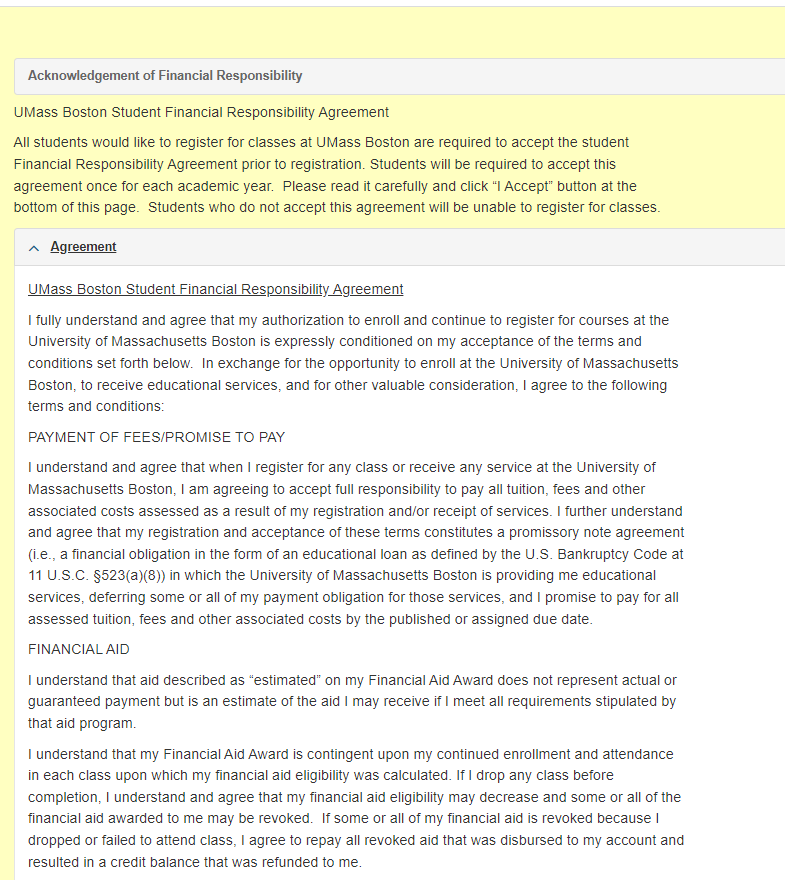 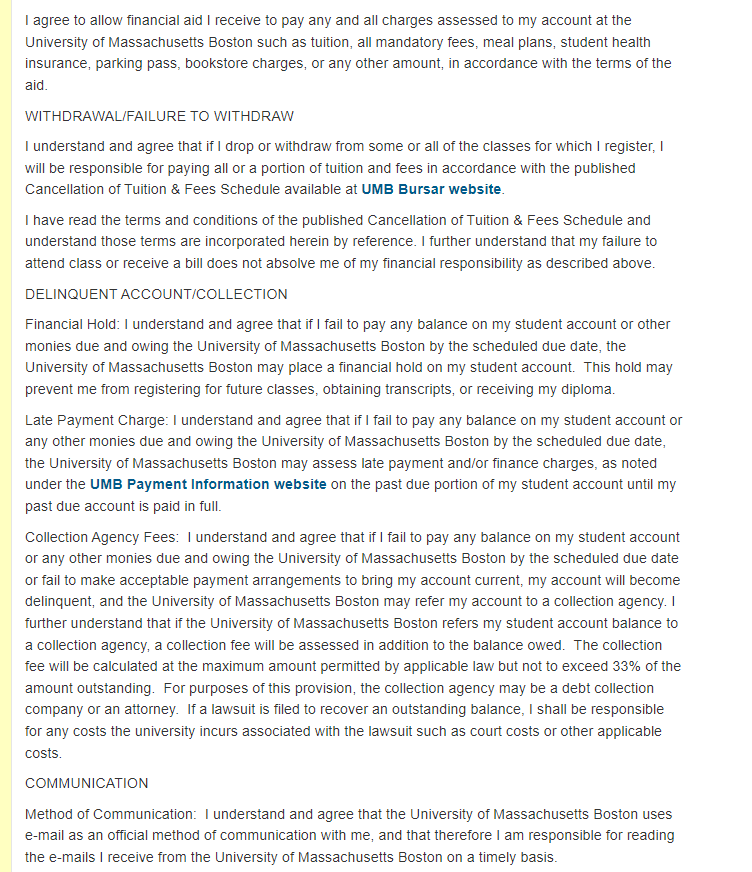 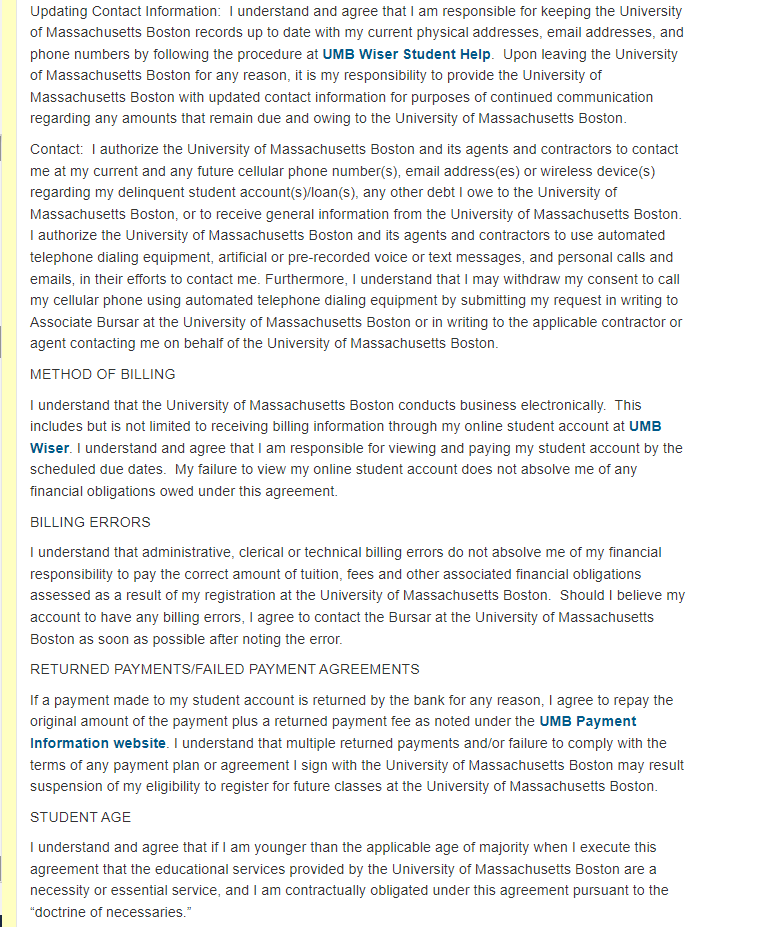 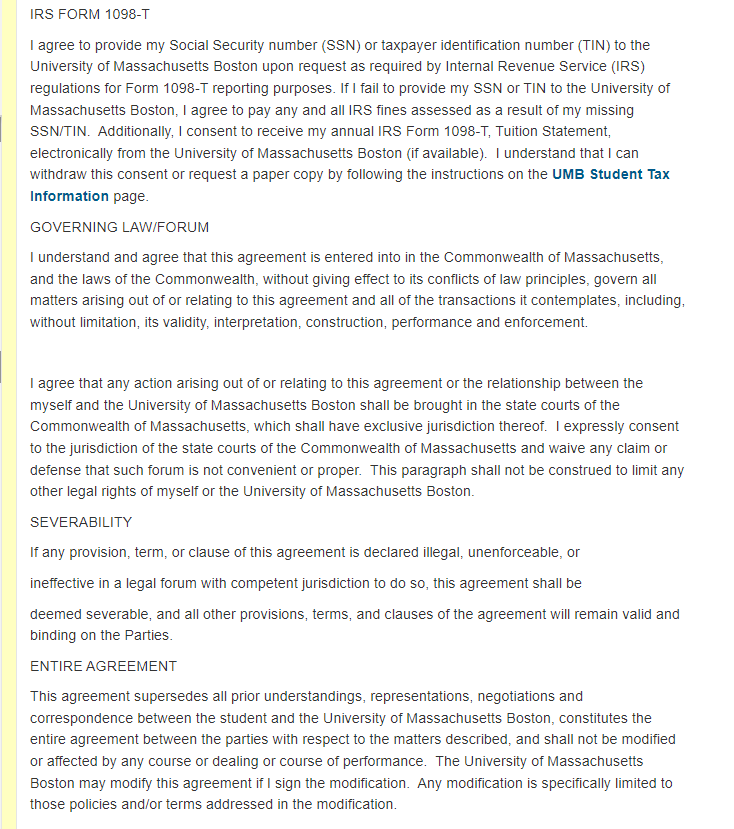 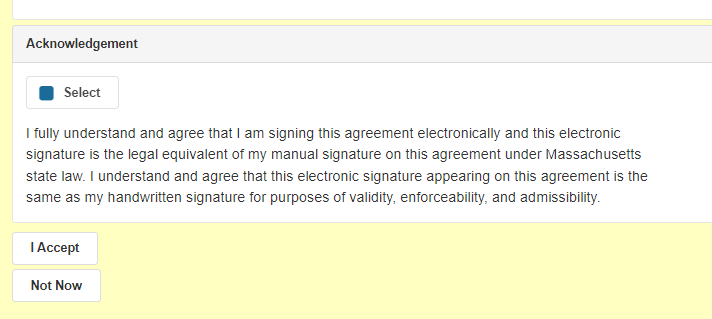 Student can collapse the “Agreement” if they chose to for quicker access to the acceptance: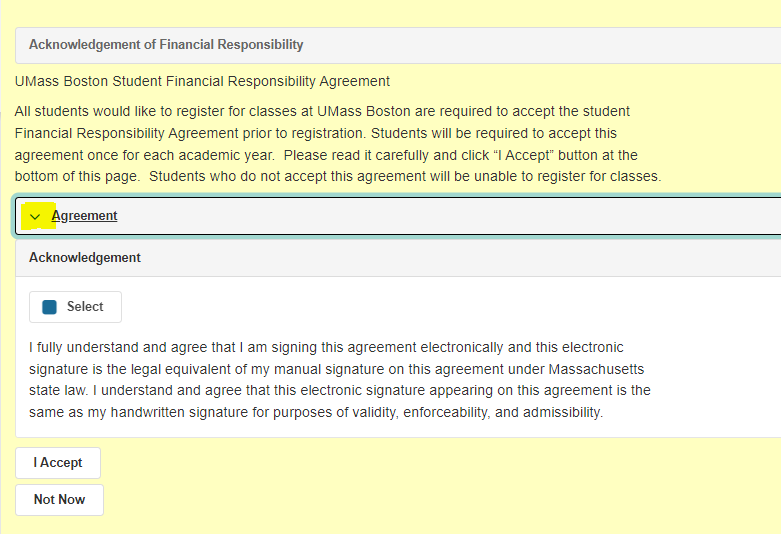 If the student chooses the “Not Now” buttonStudent can click “Return to Agreement”- which will return them to the full agreement aboveStudent can click “OK, I’ll be back later” – will send them to the Student Center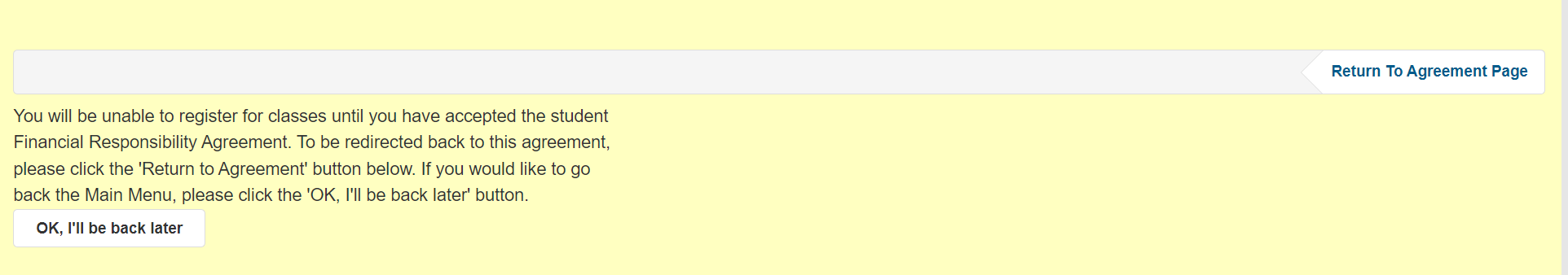 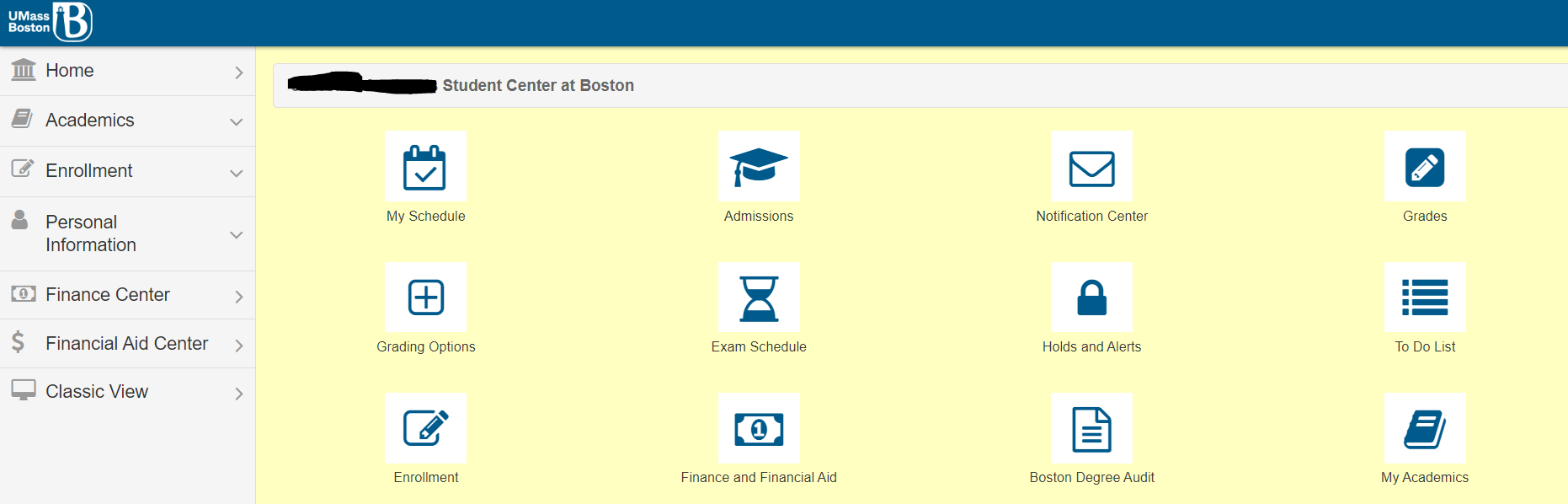 If the student decides to complete the agreement after navigating back to the Student Center: Student can re-login and it will present them with the FRA Agreement page againStudent can navigate to the Student Financial Center and click “Complete Your Financial Responsibility Agreement”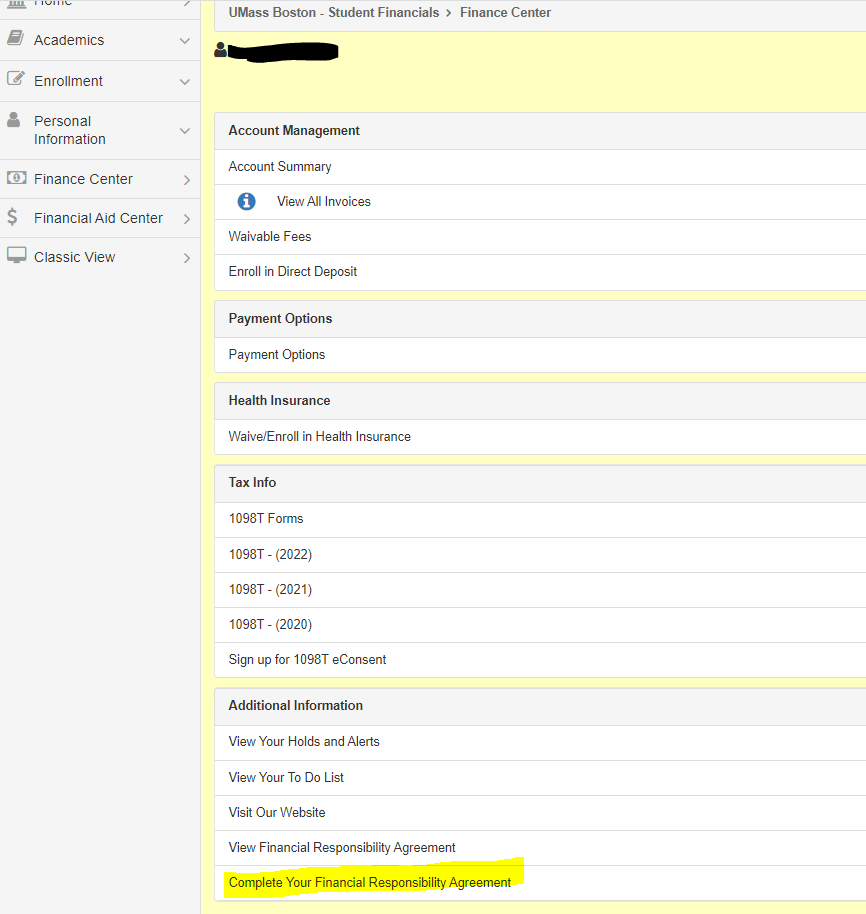 If the student chooses the “I Accept” button If they did not click the “Select” they will be prompted with the message to check the box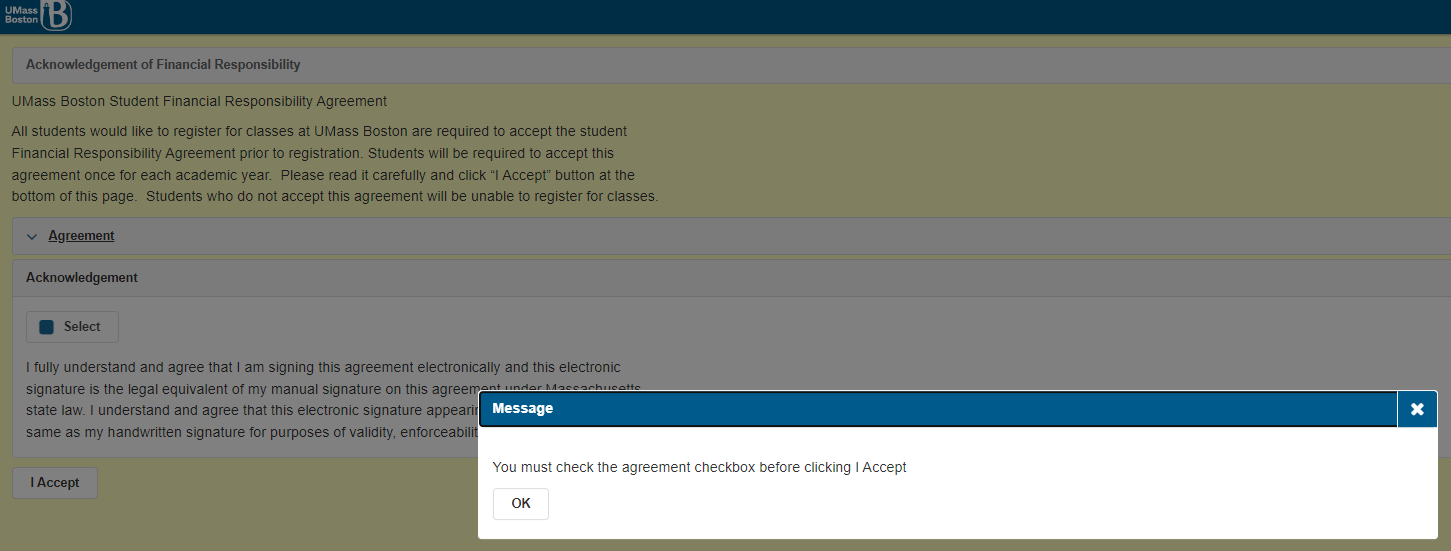 Upon clicking the “I Accept” button, they will be prompted with a message notifiying they they have accepted the FRA 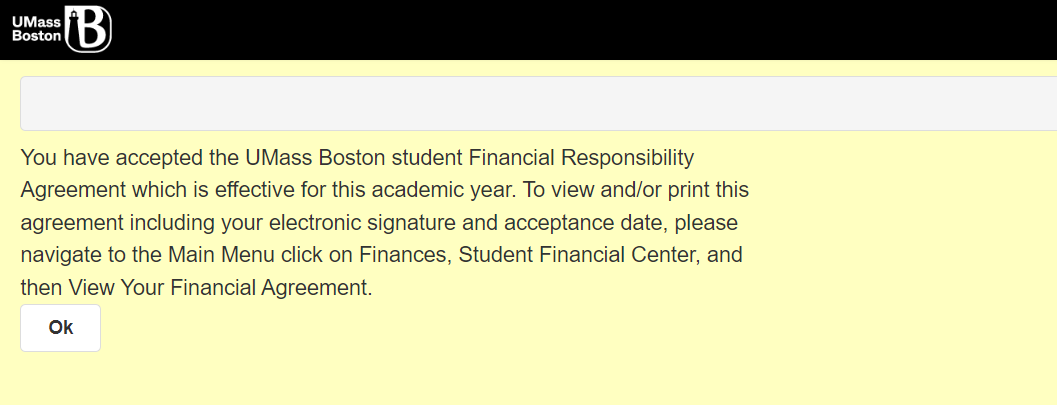 Student can navigate to the Student Financial Center and click “View Your Financial Responsibliity Agreement”  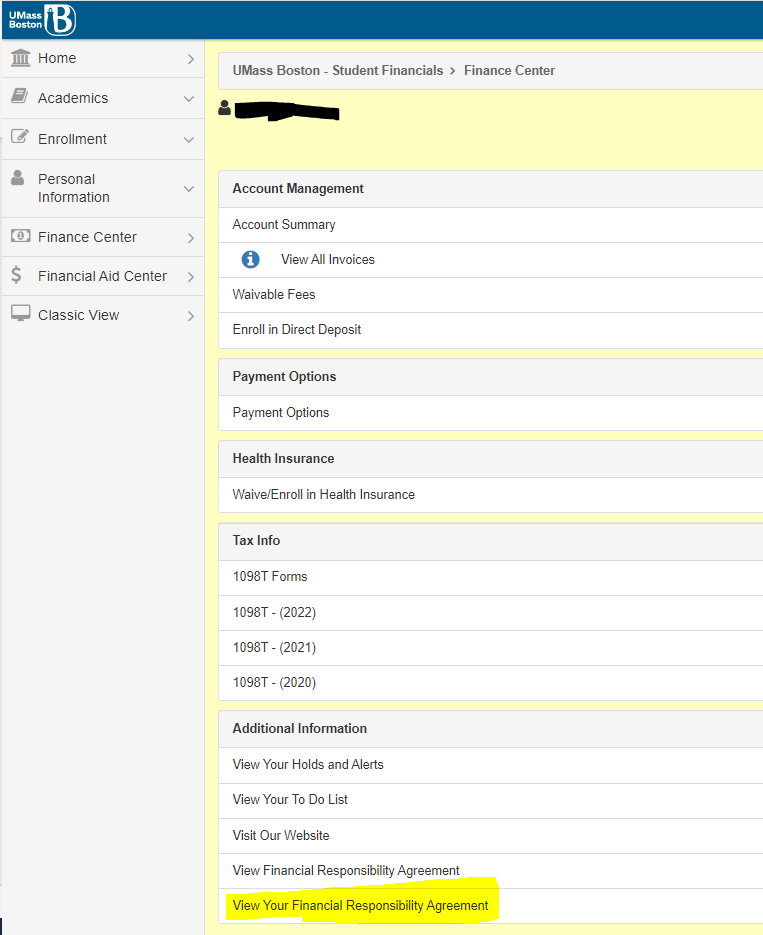 They will be prompted with a message and should click “View Agreement(pdf)”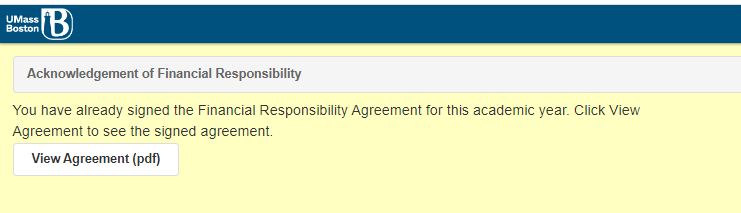 The PDF opens in a new browser window and provide at the end of the PDF:Student NameStudent signed dateStudent IDYear they are signing for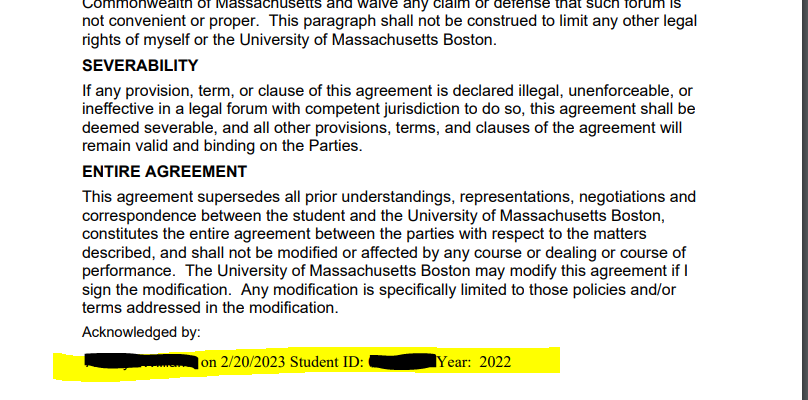 